Formulas:Razón de Verosimilitud: Sen / (1-Esp)Odd ppep: Probabilidad /                                  1-ProbabilidadOdd ppop:                                    RV x Odd ppepOdd ppop: Odd ppop/1+Odd ppop	Resultados:SENSIBILIDAD: A/A+C= 17/45=0.37=37%ESPECIFISIDAD: D/B+D= 53/55= 0.96=96%PREVALENCIA:A+C/A+B+C+D=45/100=0.45 =45%RAZON DE VEROSIMILITUD (RV) = (SEN) / (1-ESP)=0.37/0.04 =9.25ODD PREPRUEBA =  PROBABILIDAD/1-PROBABILIDAD= 0.45/0.55=0.81                            ODD POSPRUEBA =  (RV) X ODD PREPRUEBA=9.25x0.81=7.49ODD POSPRUEBA =  ODD POSPRUEBA/1+ODD POSPRUEBA=7.49/8.49=0.88=88%Hospital Civil de Guadalajara “Dr. Juan I. Menchaca”          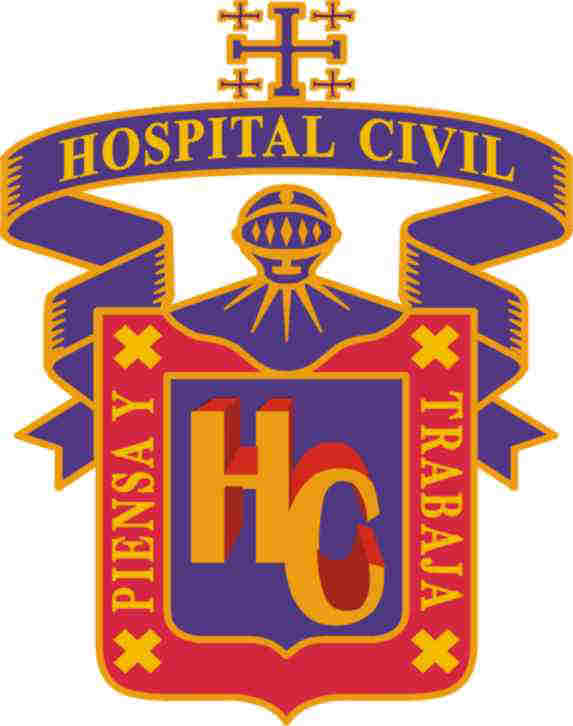 Universidad Guadalajara Lamar 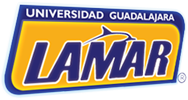 Luis Arturo Herrera Román LME 2454MEDICINA BASADA EN EVIDENCIA(+)Vp = 17A(-)Fp=2BFn=28cVn=53D